The Commonwealth of Massachusetts Executive Office of Health and Human Services Department of Public Health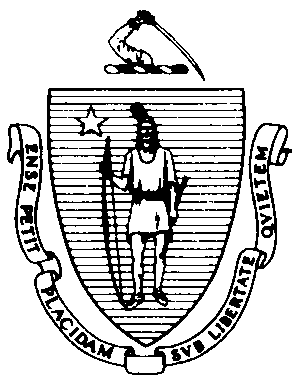 Food Protection Program305 South Street, Jamaica Plain, MA 02130-3597 (617) 983-6712	(617) 524-8062 - FaxApplication for Initial Licensurefor Food Processing and/or Distribution at WholesaleIn Accordance with M.G.L. C.94, § 305C and/or 105 CMR 500.000Return to:  Food Protection Program, 305 South St., Jamaica Plain, MA 0213012. Food Products to be Manufactured – Please identify the four most common food products to be manufactured at this location, with each food’s product codes from the attached list:(1)  Food Product __________________________________     Product Code from List ______________________ (2)  Food Product __________________________________     Product Code from List ______________________ (3)  Food Product __________________________________     Product Code from List ______________________(4)  Food Product __________________________________     Product Code from List ____________________   I hereby certify that the above information is true to the best of my knowledge and that I will comply with all applicable laws and regulations of the Commonwealth of Massachusetts and the Department of Public Health pertaining to the activity for which I am applying.  In addition, pursuant to M.G.L. C. 62C, § 49A, I certify under the penalties of perjury that I, to my best knowledge and belief, have filed all state tax returns and paid all state taxes required under law.________/____/____________ 	_________________________________________________________________DateOwner or Corporate Officer  (print name)If applying as an Individual, your Social Security #:	 	 Tax or Federal I.D.#: 	_________________________APPLICATION FEE: $300.00 per SITE or ACTIVITY. Each site or activity requires a separate application form. No license issued pursuant to this application shall be transferred or assigned.Revised 06/17Notice to Applicants: When completing Section 12 of the Application for Food ProcessingLicense; please list no more than four of the following food products and codes3/7/18 versionInstructions:•	Complete the entire two-page application form.•	Submit a separate application for each facility or activity to be licensed.•	Attach a separate check for $300.00 for each license application, made payable to: The Commonwealth of Massachusetts.Instructions:•	Complete the entire two-page application form.•	Submit a separate application for each facility or activity to be licensed.•	Attach a separate check for $300.00 for each license application, made payable to: The Commonwealth of Massachusetts.Instructions:•	Complete the entire two-page application form.•	Submit a separate application for each facility or activity to be licensed.•	Attach a separate check for $300.00 for each license application, made payable to: The Commonwealth of Massachusetts.Provide Check orMoney Order Number:1. 	Firm’s Legal Name:1. 	Firm’s Legal Name:2.   Telephone #:  (		) 	Ext. 	 Fax #:  ( 	)2.   Telephone #:  (		) 	Ext. 	 Fax #:  ( 	)3. 	D.B.A. (Doing Business As):3. 	D.B.A. (Doing Business As):3. 	D.B.A. (Doing Business As):3. 	D.B.A. (Doing Business As):4. 	Mailing Address:4. 	Mailing Address:4. 	Mailing Address:4. 	Mailing Address:5. 	Facility Address (if different from Mailing Address):5. 	Facility Address (if different from Mailing Address):6.   Telephone #:  ( 	) 	Ext. 	 Fax #:  ( 	)6.   Telephone #:  ( 	) 	Ext. 	 Fax #:  ( 	)7. 	Responsible Contact Person:8.   Twenty-four (24) Hour Emergency Telephone #:   ( 	)Email Address (mandatory):   	_8.   Twenty-four (24) Hour Emergency Telephone #:   ( 	)Email Address (mandatory):   	_8.   Twenty-four (24) Hour Emergency Telephone #:   ( 	)Email Address (mandatory):   	_9. 	Primary Food Processing Operation at This Facility (check one):Seafood and/or Shellfish 	Dairy Products 	Baked Goods 	No food processingMeat and/or Poultry 	Frozen Desserts 	Multiple Foods9. 	Primary Food Processing Operation at This Facility (check one):Seafood and/or Shellfish 	Dairy Products 	Baked Goods 	No food processingMeat and/or Poultry 	Frozen Desserts 	Multiple Foods9. 	Primary Food Processing Operation at This Facility (check one):Seafood and/or Shellfish 	Dairy Products 	Baked Goods 	No food processingMeat and/or Poultry 	Frozen Desserts 	Multiple Foods9. 	Primary Food Processing Operation at This Facility (check one):Seafood and/or Shellfish 	Dairy Products 	Baked Goods 	No food processingMeat and/or Poultry 	Frozen Desserts 	Multiple Foods10. Other Operations at this Location:Wholesale Distribution 	Cold Storage Warehouse 	Packing and/or RepackingBottling Plant 	Warehouse10. Other Operations at this Location:Wholesale Distribution 	Cold Storage Warehouse 	Packing and/or RepackingBottling Plant 	Warehouse10. Other Operations at this Location:Wholesale Distribution 	Cold Storage Warehouse 	Packing and/or RepackingBottling Plant 	Warehouse10. Other Operations at this Location:Wholesale Distribution 	Cold Storage Warehouse 	Packing and/or RepackingBottling Plant 	Warehouse11. Type of Building (check one):Non-Residential (i.e. commercial)Residential (i.e. a kitchen in a private home that processes food for sale at wholesale)On-Farm Processing (includes cottage food operations that process food for sale at wholesale)11. Type of Building (check one):Non-Residential (i.e. commercial)Residential (i.e. a kitchen in a private home that processes food for sale at wholesale)On-Farm Processing (includes cottage food operations that process food for sale at wholesale)11. Type of Building (check one):Non-Residential (i.e. commercial)Residential (i.e. a kitchen in a private home that processes food for sale at wholesale)On-Farm Processing (includes cottage food operations that process food for sale at wholesale)11. Type of Building (check one):Non-Residential (i.e. commercial)Residential (i.e. a kitchen in a private home that processes food for sale at wholesale)On-Farm Processing (includes cottage food operations that process food for sale at wholesale)OwnershipNameAddress11.  Individual:12.  Partnership:A. B.A. B.13. Corporation:A) President B) Treasurer C) ClerkA. B.C.A. B. C.14.  If Applicant is a Corporation:A)   State of Incorporation:B) Date of Incorporation:/ 	/CodeBakery ProductsCodeFruit and Vegetable Products03ABread/Rolls20Fruits (Raw)03BPrepared Dry Mix20SApple Cider/Fruit Juice03FCrackers21Fruit Products (Non-juice)03HCookies, Biscuits and Wafers23Nuts/Edible Seeds03YOther Bakery Products24Vegetables/Vegetable Products  (Raw)24ESprouts from Seeds, Beans or PeasCodeGrain Products25EMixed Vegetables02Whole Grain/Milled Grain25SMushrooms/Fungi Products04Macaroni/Noodle/Pasta ProductsMacaroni/Noodle/Pasta Products25YOther Vegetable Products05Cereal/Breakfast Food26Vegetable Oils07Snack Food Items18Vegetable Protein (Tofu, Simulated MeatCodeFishery/Seafood ProductsCodeWater and Beverages16AFish/Fish Products29RNoncarbonated Water (Bottled Water)16EShellfish29SCarbonated Water16JCrustaceans29ANon-carbonated Soft Drink16YOther Seafood Products29BCarbonated Soft Drink29VIceCodeMeat and Poultry Products30Beverage Bases17ARed Meat/Meat Products31Coffee/Tea17BPoultry Products17KBeef/Beef ProductsCodeCandy, Chocolate, and Sweeteners17HLamb/Mutton/Sheep Products33Candy/Gum (Non-Chocolate)17IPork Products34Chocolate & Cocoa Products17YOther Meat Products35Gelatin/Pudding/Pie Fillings36Food SweetenersCodeDairy Products36CHoney09YFluid/Dry Milk Products09AButter ProductsCodeDinners, Gravies, Sauces, and Soups09FGoat Milk37ADinner with Components09GSheep Milk37CFood Package Requires Mixing/Cooking12AStandard Cheese37DStews/Sauces/Gravies12DSoft Cheese37SSandwiches12YOther Cheese Products37YMultiple Foods13Ice Cream/Frozen Desserts38Soups14Filled Milk/Imitation Milk ProductsFilled Milk/Imitation Milk Products39Prepared Salad Products (Deli Salads)CodeOther Food ProductsCodeSeasonings and Additives15Egg and Egg Products27Dressing/Condiment40Baby Food Products28Spices, Flavors, and Salts48Pet Foods46Food Additives54Dietary Supplements